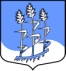 СОВЕТ ДЕПУТАТОВмуниципального образования Гостицкое сельское поселение Сланцевского муниципального района Ленинградской области(третьего созыва)Р Е Ш Е Н И Е18.06.2019                                                                                                      № 305О печатном средстве массовой информации для официального опубликования муниципальных правовых актов органов местного самоуправления Гостицкого сельского поселения и соглашений, заключенных между органами местного самоуправления На основании статьи 47 Федерального закона от 06 октября 2003 года № 131-ФЗ «Об общих принципах организации местного  самоуправления в Российской Федерации», статьи 36 устава муниципального образования Гостицкого сельского поселения, совет депутатов муниципального образования Гостицкое сельское поселение Сланцевского муниципального района Ленинградской области РЕШИЛ:Определить в качестве печатного средства массовой информации для официального опубликования муниципальных правовых актов органов местного самоуправления Гостицкого сельского поселения и соглашений, заключенных между органами местного самоуправления, газету «Знамя труда» и официальное приложение к газете «Знамя труда» .Администрации Гостицкого сельского поселения при планировании расходов на очередной финансовый год предусматривать в бюджете поселения расходы, связанные с опубликованием муниципальных правовых актов органов местного самоуправления Гостицкого сельского поселения и соглашений, заключенных между органами местного самоуправления, в газете «Знамя труда» в газете «Знамя труда» и в приложении к газете «Знамя труда».Решение совета депутатов Гостицкого сельского поселения от 13.12.2005 № 18 «О печатном средстве массовой информации для официального опубликования муниципальных правовых актов, иной официальной информации» считать утратившим силу.Данное решение опубликовать в приложении к газете «Знамя труда» и опубликовать на сайте Гостицкого сельского поселения.Указанное решение вступает в силу после официального опубликования.Глава муниципального образования:                                              В.Н. Камышев  